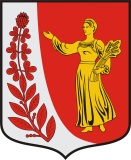                                              СОВЕТ ДЕПУТАТОВМУНИЦИПАЛЬНОГО ОБРАЗОВАНИЯ«ПУДОМЯГСКОЕ СЕЛЬСКОЕ ПОСЕЛЕНИЕ»ГАТЧИНСКОГО МУНИЦИПАЛЬНОГО РАЙОНАЛЕНИНГРАДСКОЙ ОБЛАСТИР Е Ш Е Н И Еот «19» декабря 2019 года                                                                                     №27О передаче полномочий по организации в границах Пудомягского сельского поселения централизованного тепло-, водоснабжения населения и водоотведения  Гатчинскому муниципальному району        В соответствии с Федеральным законом от 6 октября 2003 года №131-ФЗ «Об общих принципах организации местного самоуправления в Российской Федерации» (с изменениями и на основании Устава муниципального образования «Пудомягское сельское поселение» Гатчинского муниципального района Ленинградской области, Совет депутатов Пудомягского сельского поселенияР Е Ш И Л:1. Передать администрации Гатчинского муниципального района Ленинградской области часть полномочия по организации в границах поселения централизованного тепло-, газо-, водоснабжения населения и водоотведения на период с 01.01.2020 г. по 31.12.2020 г.2. Администрации Пудомягского сельского поселения заключить соглашение о передаче полномочий по организации в границах Пудомягского сельского поселения тепло-, водоснабжения населения и водоотведения с администрацией Гатчинского муниципального района за счет субвенций Пудомягского сельского поселения.3. Утвердить методику  определения  размера субвенций,   предоставляемых бюджету  Гатчинского муниципального района из бюджета Пудомягского сельского поселения для осуществления части полномочий по вопросу организации в границах поселения централизованного тепло-, водоснабжения и водоотведения.4. Объем ассигнований на исполнение переданных полномочий по вопросу организации в границах поселения централизованного тепло-, водоснабжения и водоотведения определяется решением Совета депутатов о бюджете  на очередной  финансовый год и плановый  период.4. Решение вступает в силу с 01 января 2020 года, подлежит размещению на официальном сайте Пудомягского сельского поселения.      Глава Пудомягского сельского поселения                                              Л.И. Буянова.Приложениек решению совета депутатовПудомягского сельского поселения от 19.12.2019 г. №27              МЕТОДИКАОпределения межбюджетных трансфертов,  предоставляемых бюджету Гатчинского муниципального района из бюджета Пудомягского сельского поселения для осуществления части полномочий поселения по организации в границах поселения централизованного тепло-, водоснабжения населения и водоотведения.  Общие положения1.1. Методика определения размера межбюджетных трансфертов, предоставляемых бюджету Гатчинского муниципального района из  бюджета Пудомягского сельского поселения для осуществления части полномочий поселения по организации в границах  поселения  централизованного тепло-, водоснабжения населения и водоотведения (далее - Методика), устанавливает порядок расчета межбюджетных трансфертов, предоставляемых бюджету Гатчинского муниципального района из бюджета Пудомягского сельского поселения для осуществления части полномочий по организации в границах  поселения  централизованного тепло-, водоснабжения населения и водоотведения. Расчет осуществляется в рублях.Порядок расчета субвенций1.1. Размер межбюджетных трансфертов, необходимых для выделения из  бюджета Пудомягского сельского поселения (в рублях), рассчитывается по формуле:	Н = (Фот+М)/П, где	Н – годовой  объем финансовых средств на осуществление отдельных полномочий; 	Фот – годовой  фонд  оплаты труда и начислений на него по должности  ведущего специалиста    поселения, рассчитанный в соответствии с нормативно правовыми актами представительного органа муниципального образования на основании законов Ленинградской области, устанавливающих порядок оплаты труда муниципальных служащих, и в соответствии с налоговым законодательством Российской Федерации, устанавливающим размер начислений на оплату труда;М -  расходы на материально – техническое обеспечение, в состав которого входят канцелярские товары, бумага, картриджи для принтеров, обслуживание вычислительной техники и оргтехники, оплата услуг связи и пр. Данный показатель составляет 5 процентов от величины  (Фот*Ч) и может изменяться в связи с изменением методов работы и уровня автоматизации.П – число поселений  передающих функции по выполнению полномочия.